Участниками конкурса были разработаны многочисленные варианты эмблемы, логотипа и персонажа  нашего детского сада «Тополёк».       Вот некоторые из них: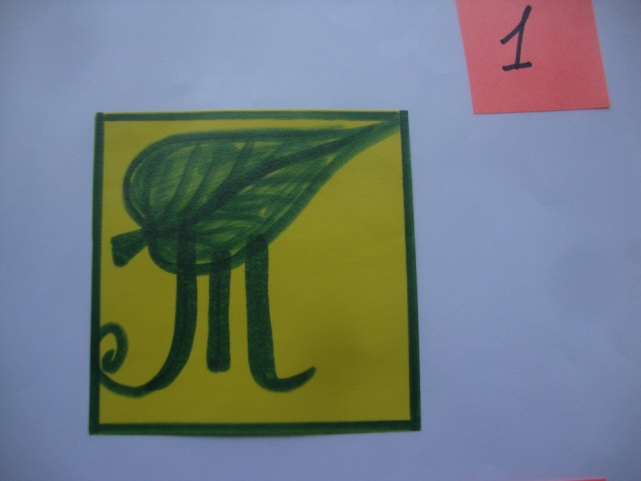 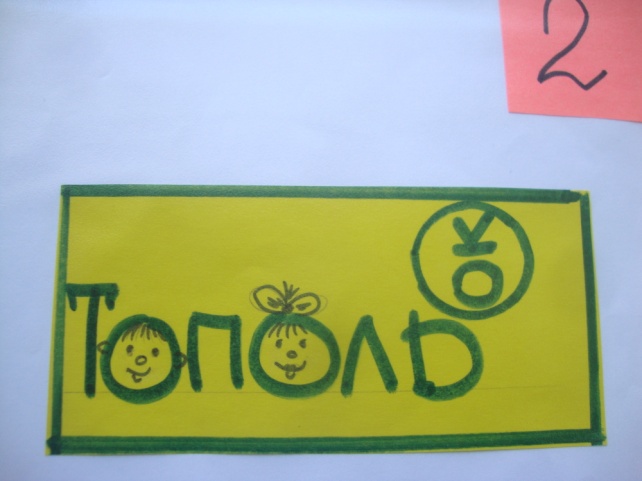 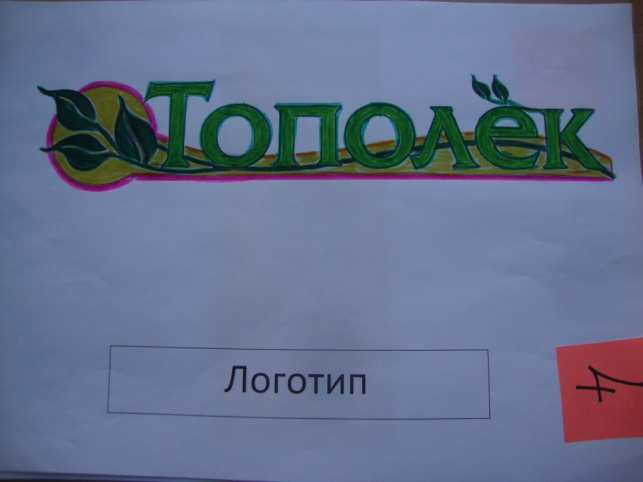 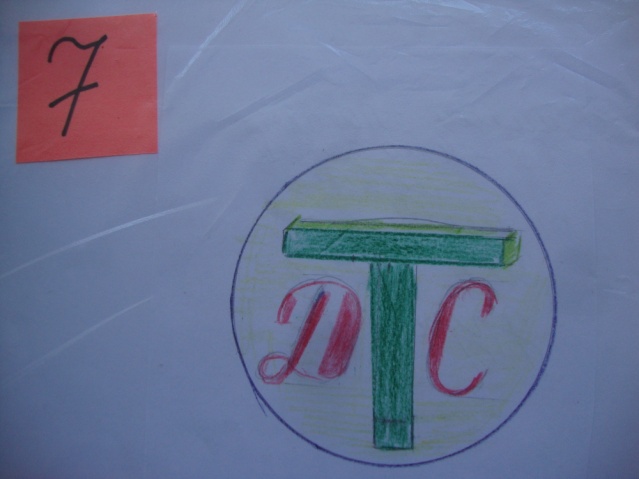 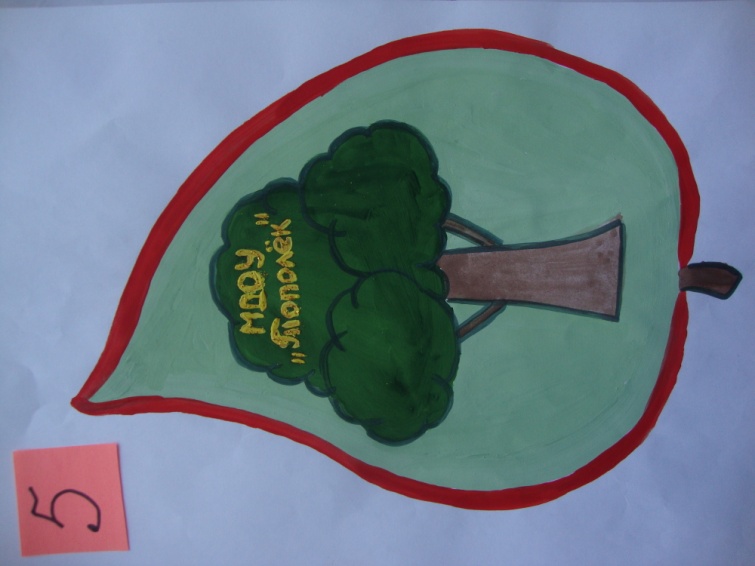 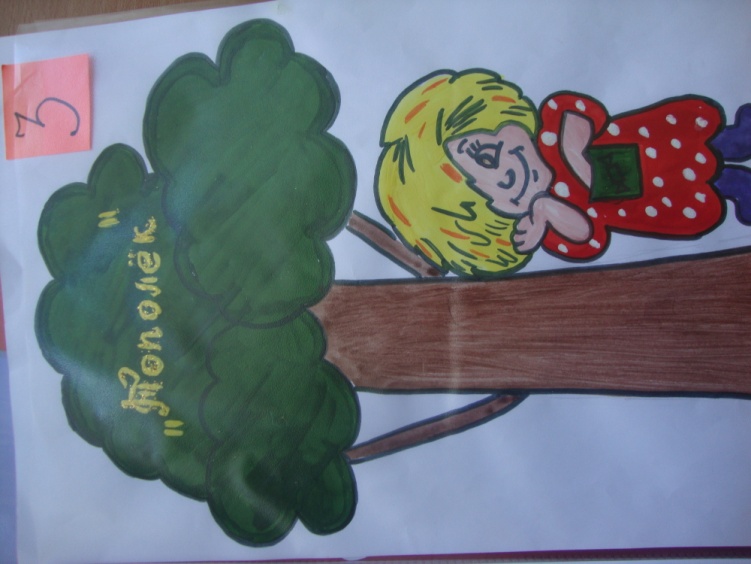 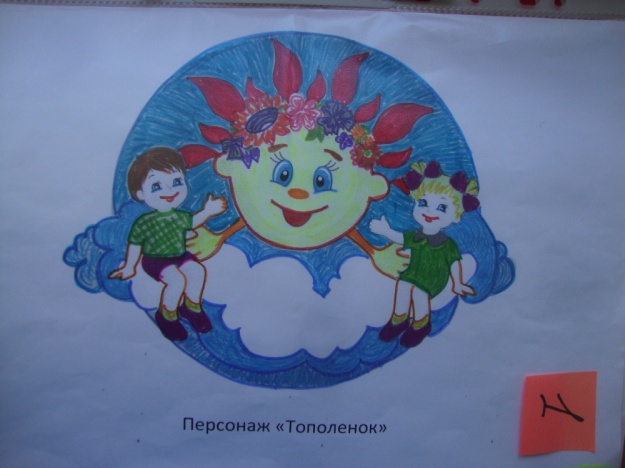 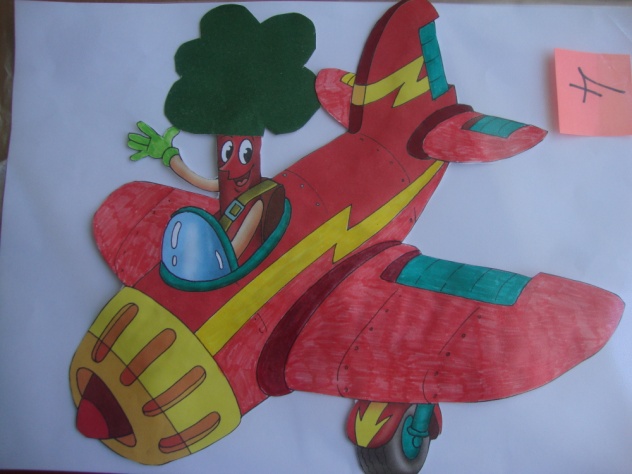 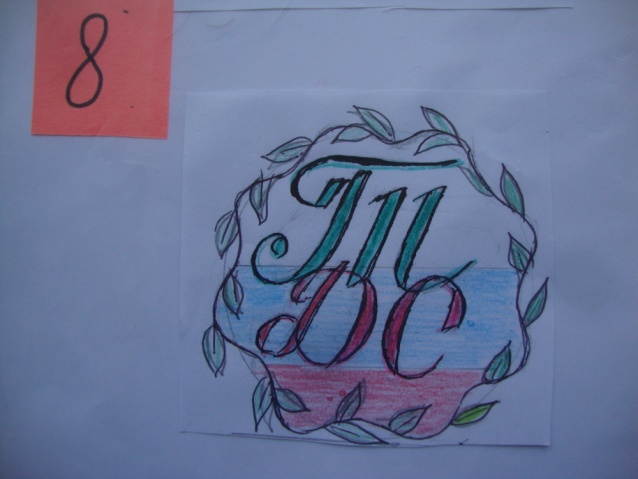 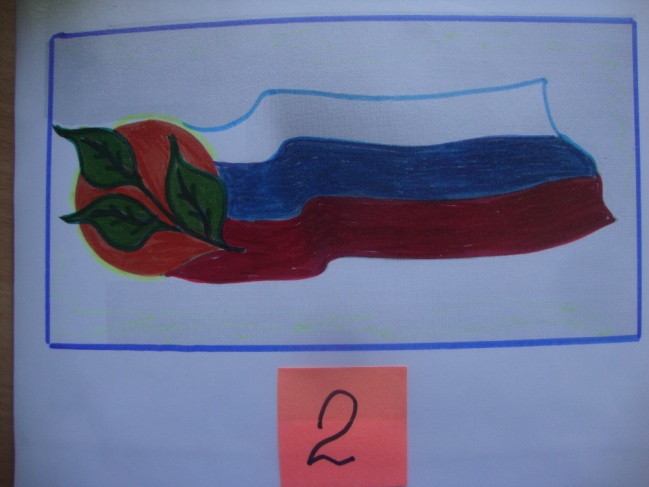 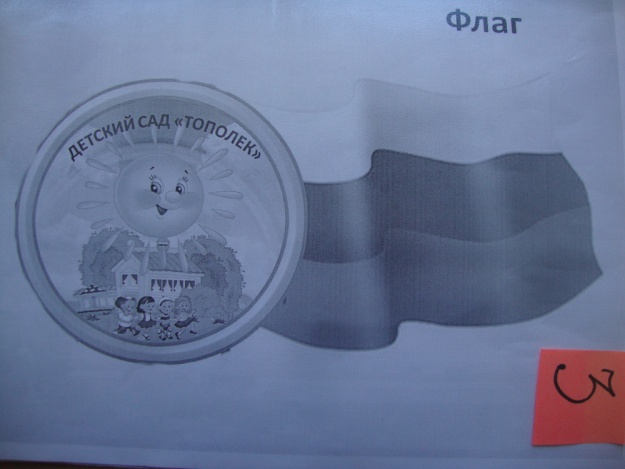 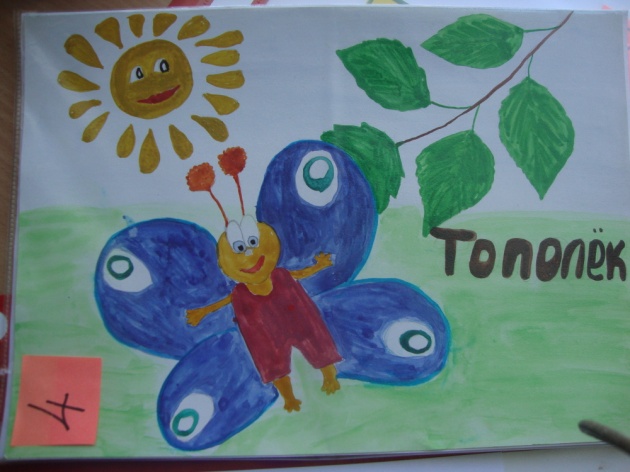 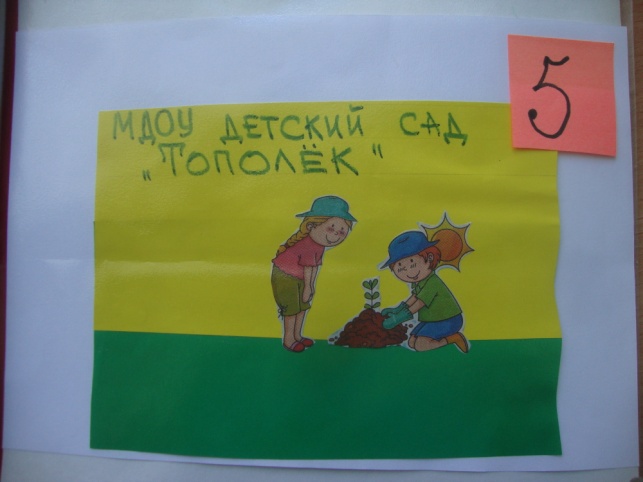 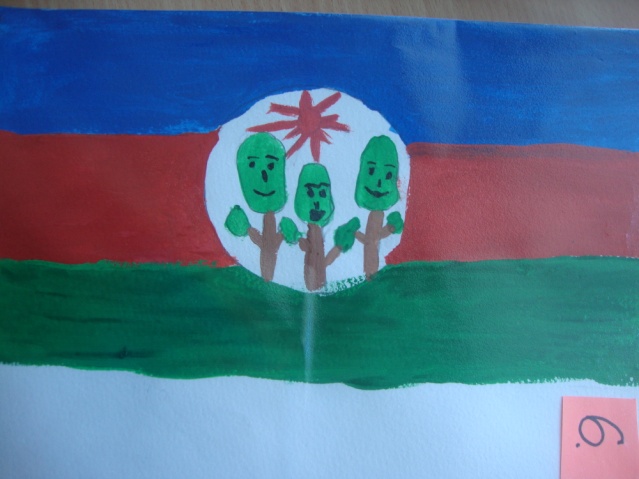 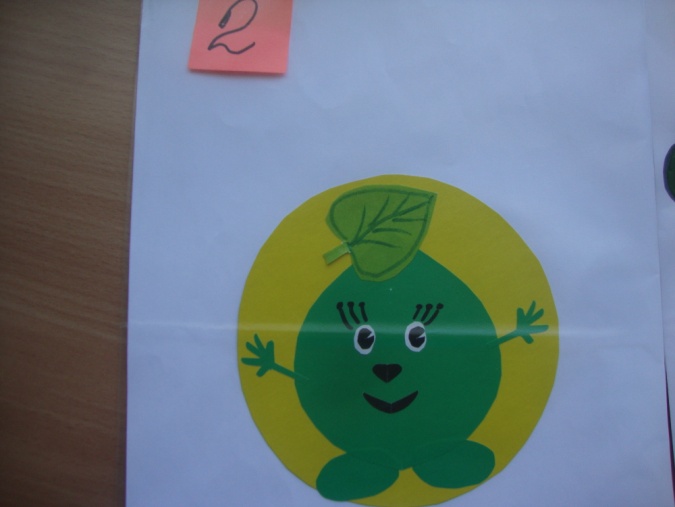 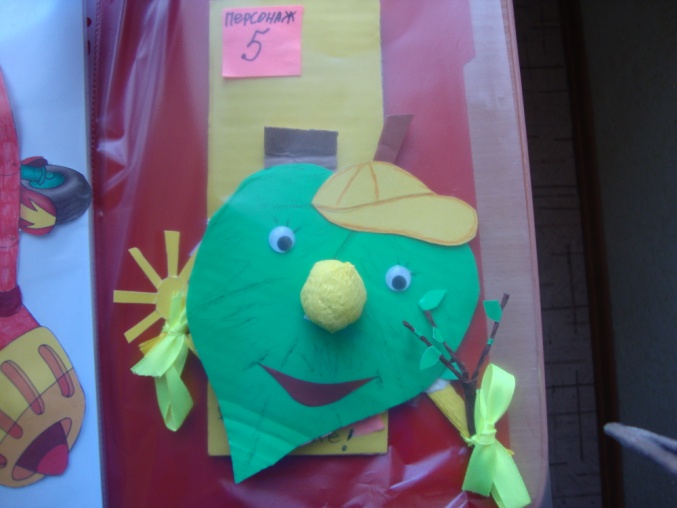 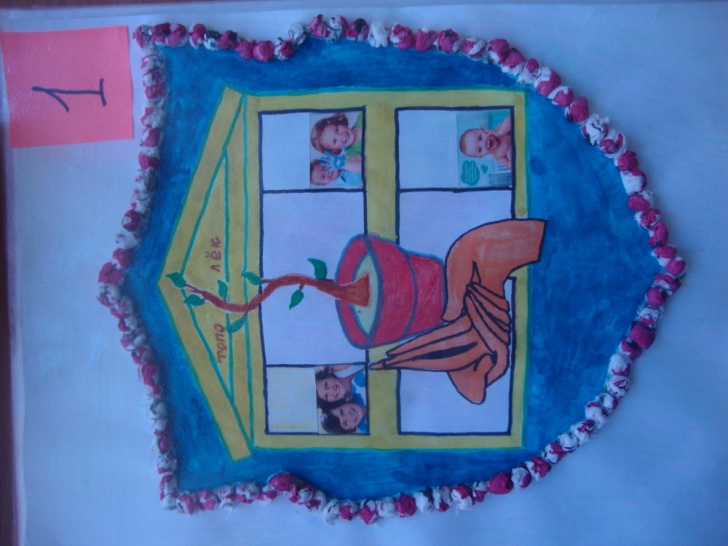 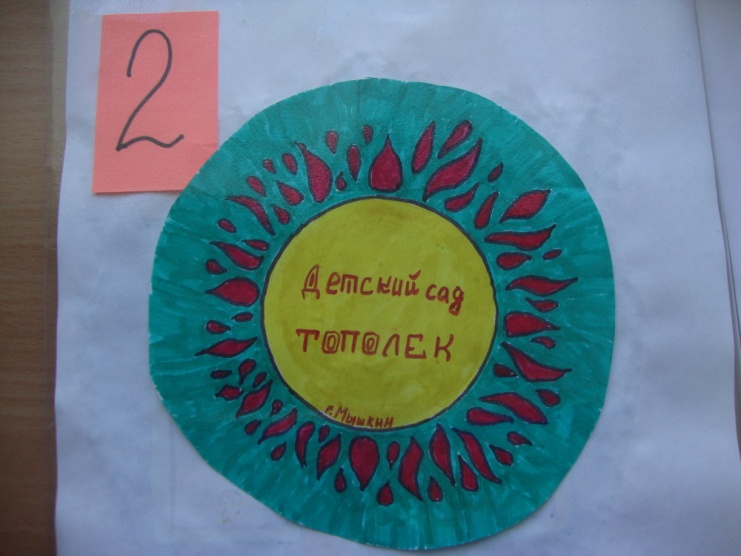 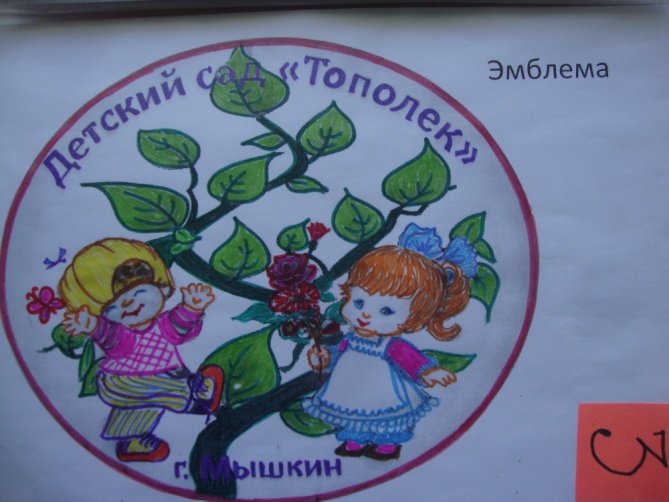 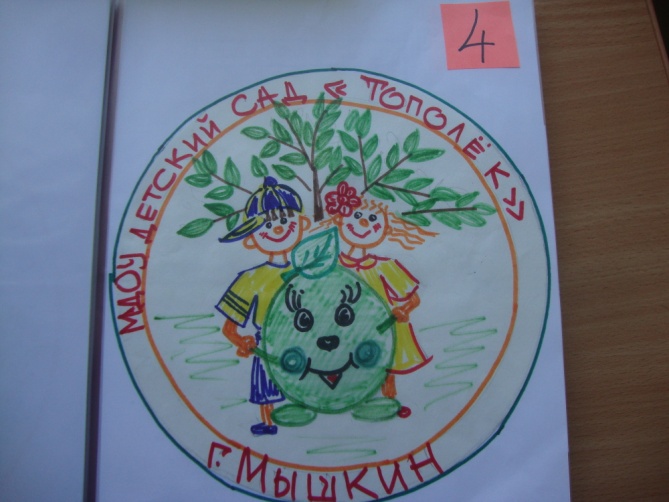 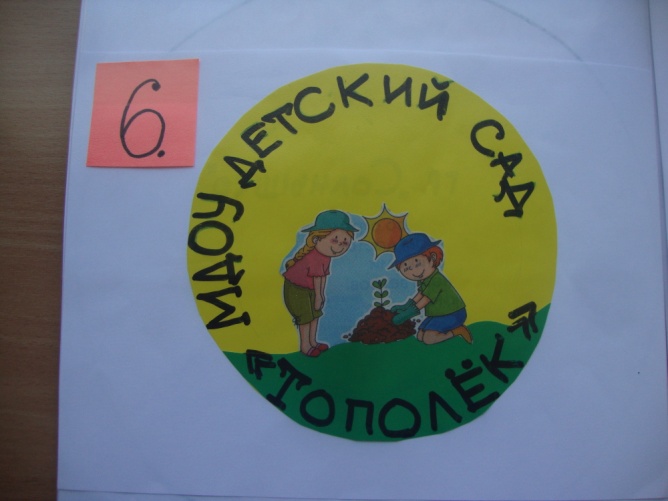 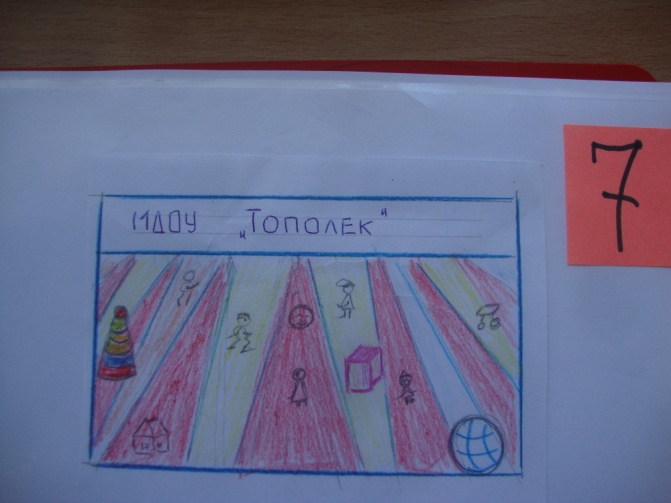 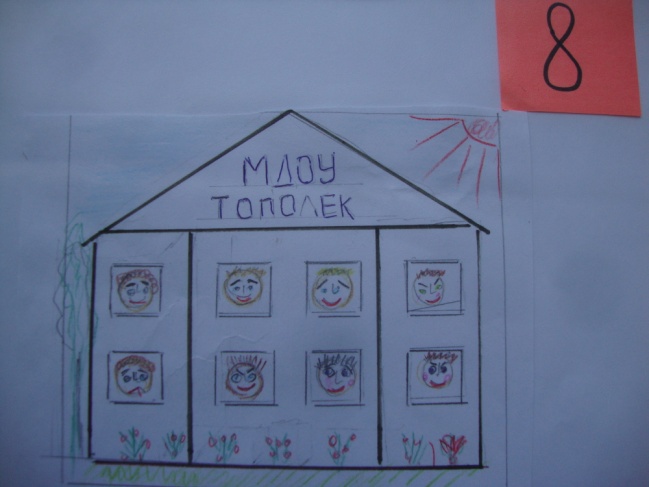 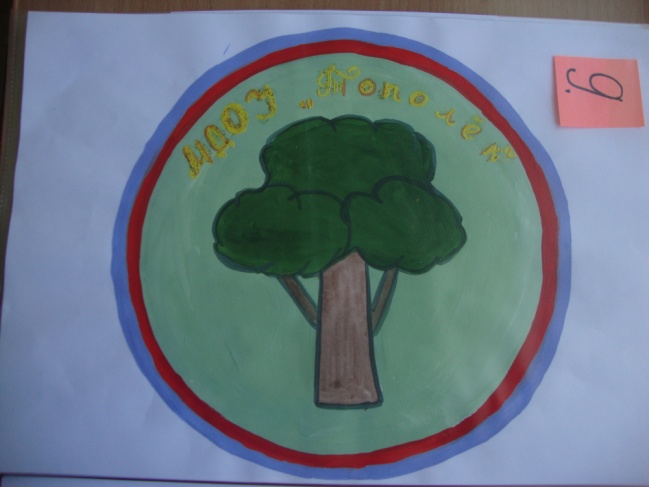 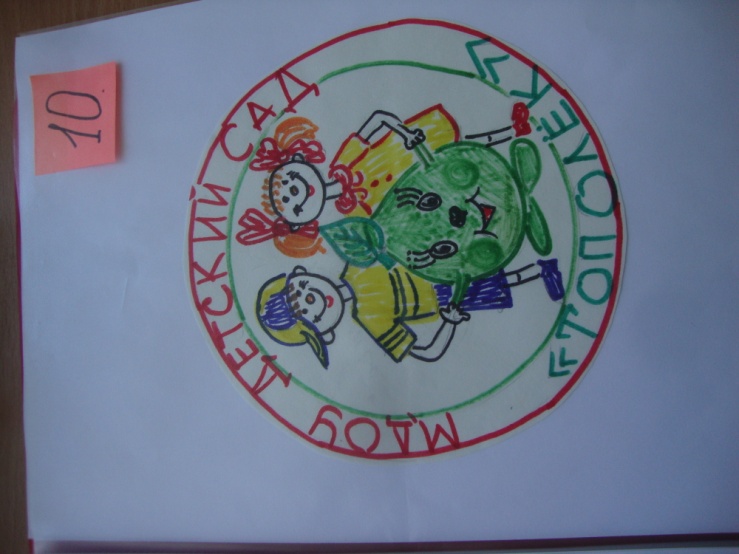 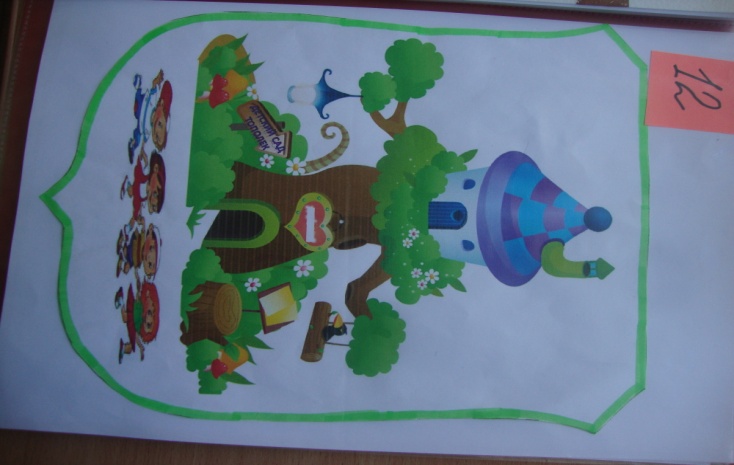 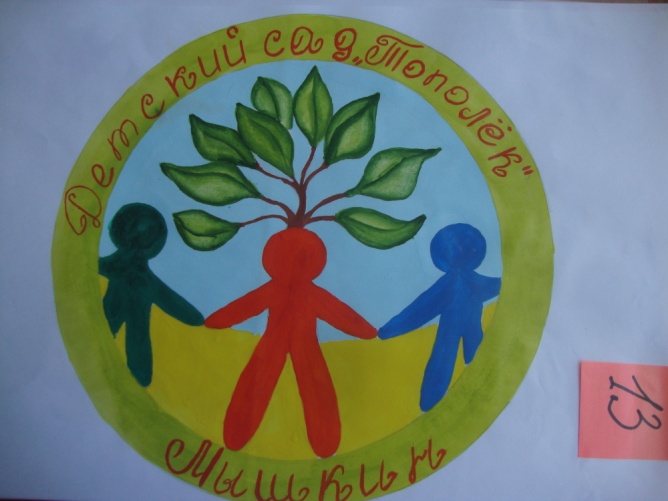 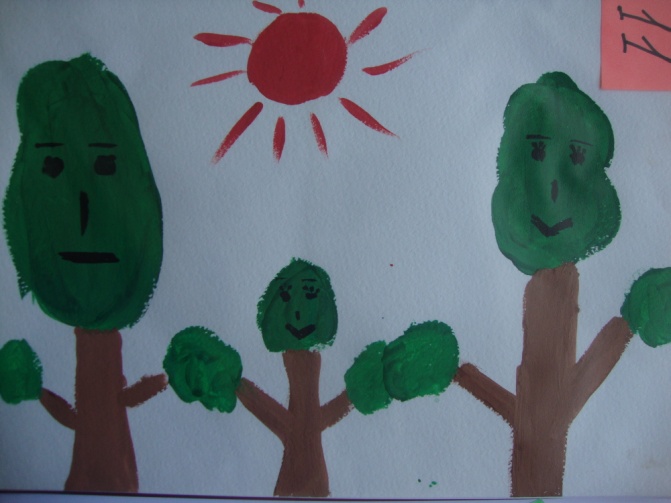 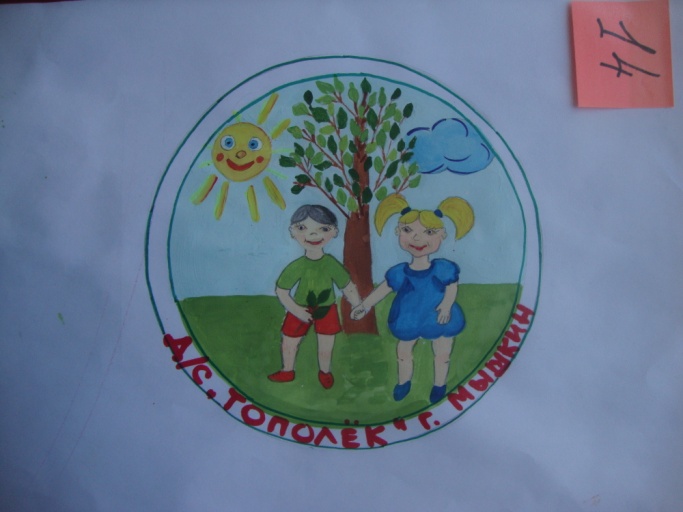 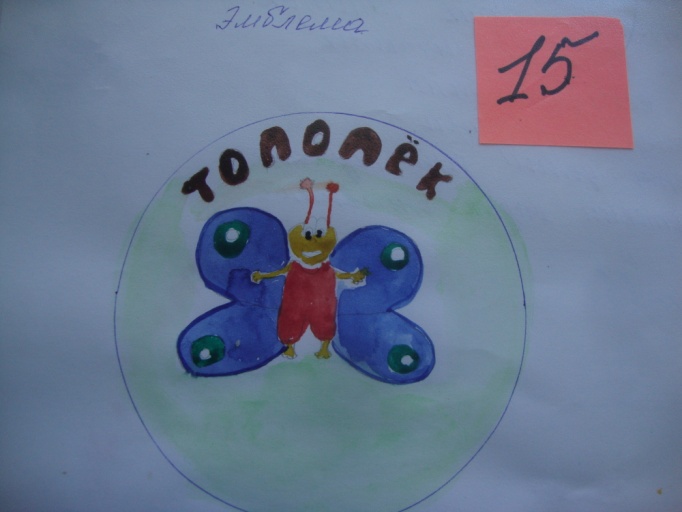 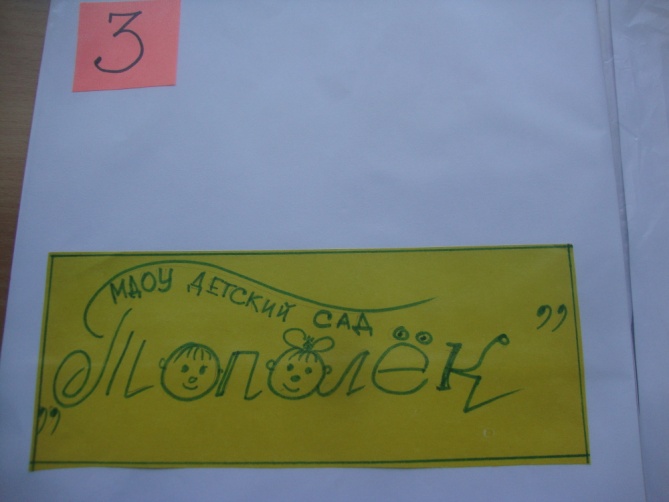 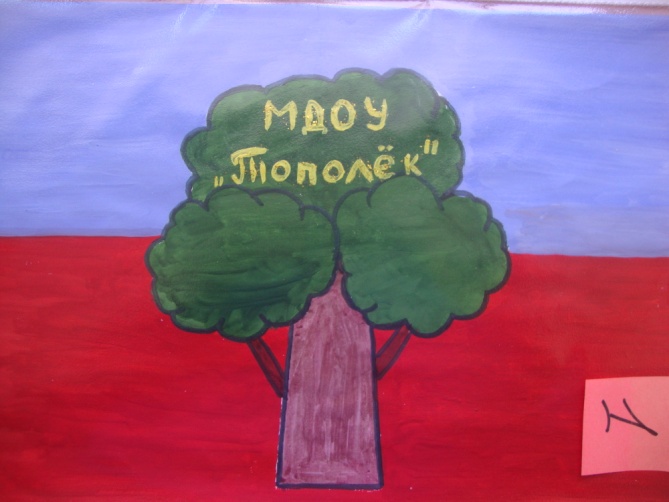 Какую эмблему выбрать за основу?  Всё покажет голосование.Теперь мы имеем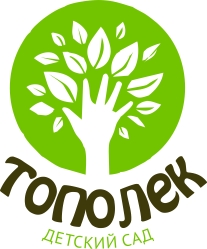 свою эмблему, гимн и флаг!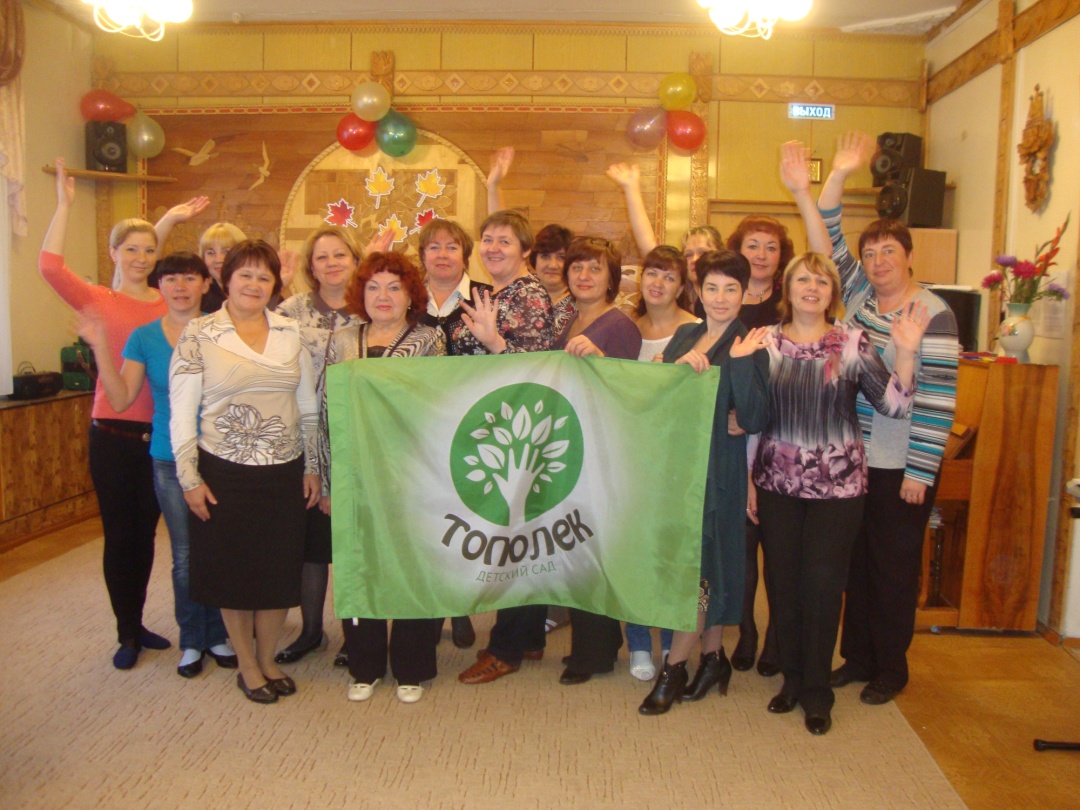 Всегда и везде с флагом!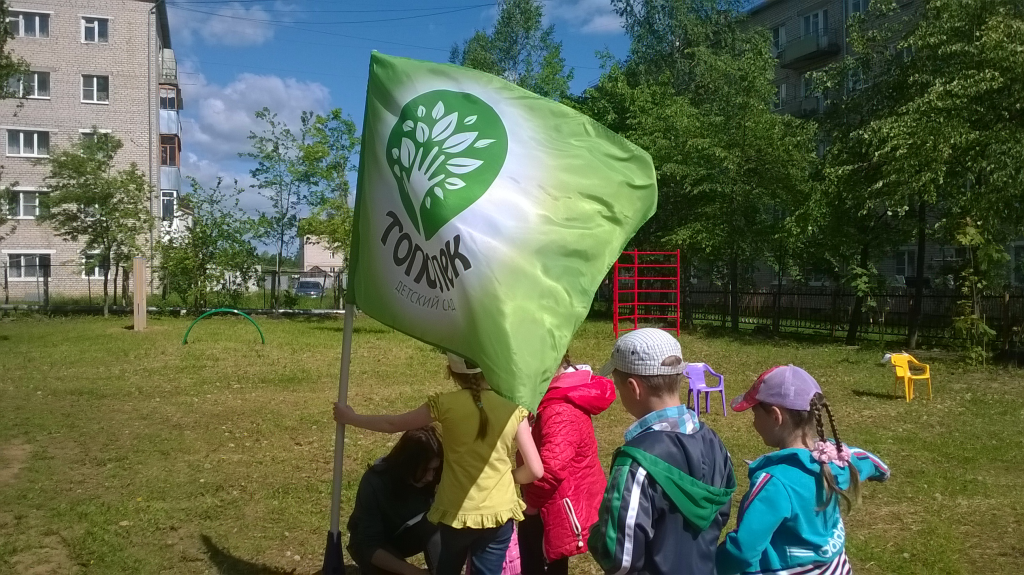 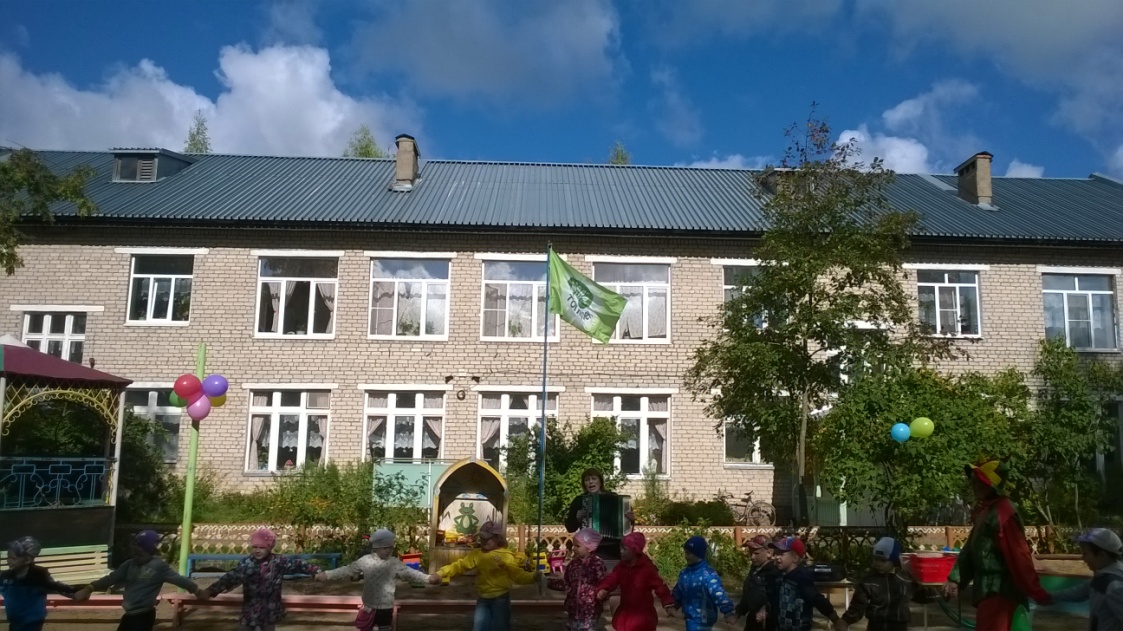 Наша «валюта»: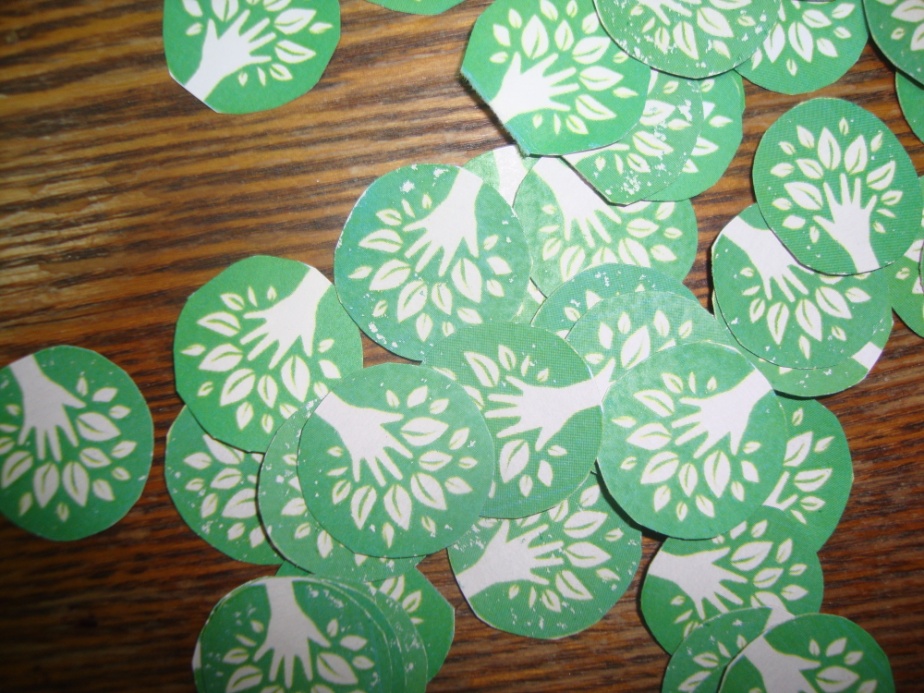 Идет подсчет голосов: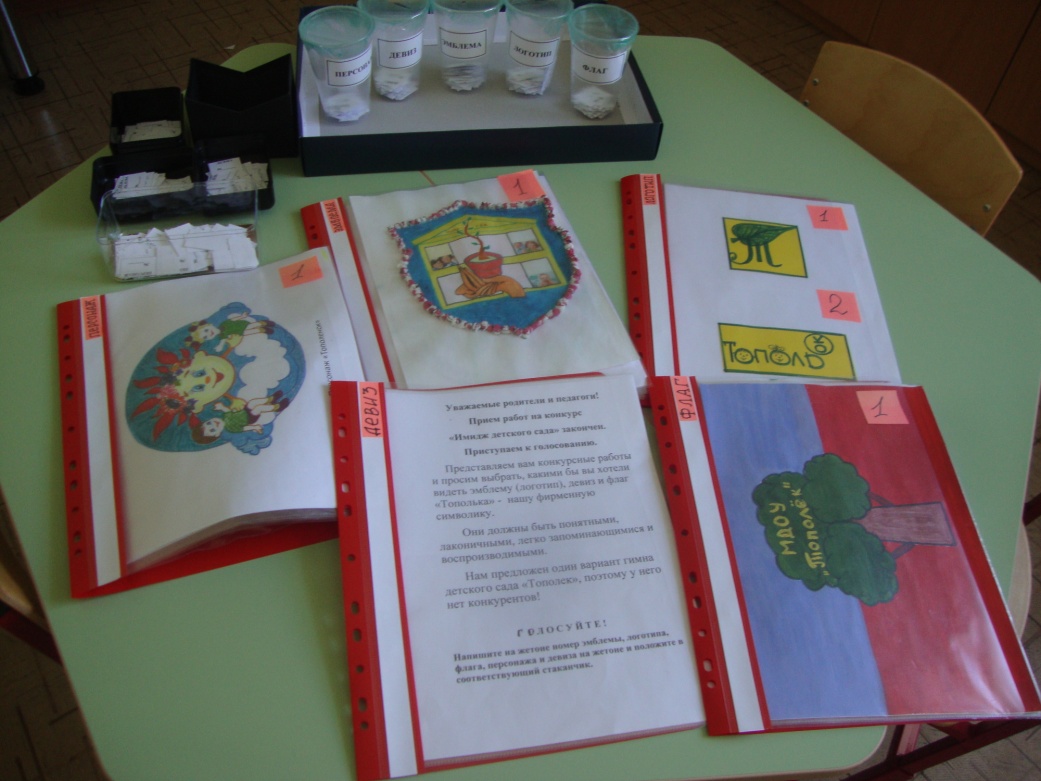 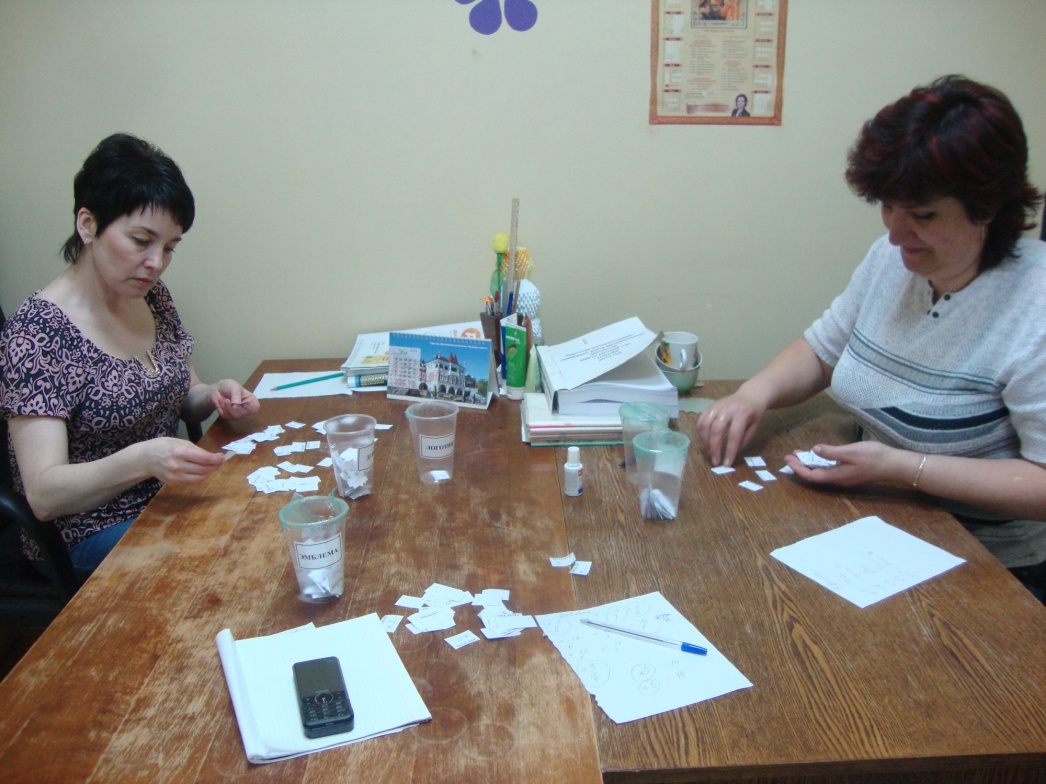 